ПРОЕКТ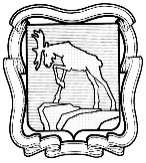 СОБРАНИЕ ДЕПУТАТОВ МИАССКОГО ГОРОДСКОГО ОКРУГА                                                         ЧЕЛЯБИНСКАЯ ОБЛАСТЬ     ТРИНАДЦАТАЯ СЕССИЯ СОБРАНИЯ ДЕПУТАТОВМИАССКОГО ГОРОДСКОГО ОКРУГА ШЕСТОГО СОЗЫВАРЕШЕНИЕ №от ___________21г.Рассмотрев предложение председателя Контрольно-счетной палаты Миасского городского округа Т.Б. Рыжиковой о назначении на должность заместителя Председателя Контрольно-счетной палаты Миасского городского округа, учитывая рекомендации постоянной комиссии по вопросам законности, правопорядка и местного самоуправления, в соответствии с Федеральным законом от 06.10.03г. №131-ФЗ «Об общих принципах организации местного самоуправления в Российской Федерации», Федеральным законом 07.02.11г. № 6-ФЗ «Об общих принципах организации и деятельности контрольно-счетных органов субъектов Российской Федерации и муниципальных образований» (в ред.  Федерального закона № 255-ФЗ от 01.07.21г.), а также Уставом Миасского городского округа, Собрание депутатов Миасского городского округаРЕШАЕТ:Назначить на должность заместителя Председателя Контрольно-счетной палаты Миасского городского округа Леонову Елена Вячеславовну с 01.10.2021г. на срок пять лет.Настоящее решение вступает в силу со дня принятия.3. Контроль исполнения настоящего Решения возложить на постоянную комиссию по вопросам законности, правопорядка и местного самоуправления.Председатель Собрания депутатов                                                                           Д.Г. Проскурин   ПОЯСНИТЕЛЬНАЯ ЗАПИСКАк проекту решения«О назначении заместителя Председателя Контрольно-счетной палатыМиасского городского округа»В соответствии с п. 6 ст. 6 Федерального закона от 07.02.11г. № 6-ФЗ «Об общих принципах организации и деятельности контрольно-счетных органов субъектов Российской Федерации и муниципальных образований» «Председатель, заместитель председателя и аудиторы контрольно-счетного органа муниципального образования назначаются на должность представительным органом муниципального образования.».В соответствии с п. 2 ст. 7 Федерального закона от 07.02.11г. № 6-ФЗ «Об общих принципах организации и деятельности контрольно-счетных органов субъектов Российской Федерации и муниципальных образований» «2. На должность председателя, заместителя председателя и аудиторов контрольно-счетного органа муниципального образования назначаются граждане Российской Федерации, соответствующие следующим квалификационным требованиям:1) наличие высшего образования;2) опыт работы в области государственного, муниципального управления, государственного, муниципального контроля (аудита), экономики, финансов, юриспруденции не менее пяти лет; 3) знание Конституции Российской Федерации, федерального законодательства, в том числе бюджетного законодательства Российской Федерации и иных нормативных правовых актов, регулирующих бюджетные правоотношения, законодательства Российской Федерации о противодействии коррупции, конституции (устава), законов соответствующего субъекта Российской Федерации и иных нормативных правовых актов, устава соответствующего муниципального образования и иных муниципальных правовых актов применительно к исполнению должностных обязанностей, а также общих требований к стандартам внешнего государственного и муниципального аудита (контроля) для проведения контрольных и экспертно-аналитических мероприятий контрольно-счетными органами субъектов Российской Федерации и муниципальных образований, утвержденных Счетной палатой Российской Федерации.».В соответствии с пп. 14 п. 2 ст. 29 Устава Миасского городского округа «2. К полномочиям Собрания депутатов Округа также относятся: … 14. избрание, назначение и освобождение от должности Заместителя Председателя Собрания депутатов Округа, Заместителя Председателя Собрания депутатов Округа по вопросам социальной сферы и городского хозяйства, Председателя Контрольно-счетной палаты Округа, заместителя Председателя Контрольно-счетной палаты Округа, аудиторов Контрольно-счетной палаты Округа».Назначается Леонова Елена Вячеславовна на должность заместителя председателя Контрольно-счетной палаты Миасского городского округа на основании личного заявления. Таким образом, настоящий проект Решения направлен во исполнение действующего законодательства в части назначения должностных лиц Контрольно-счетной палаты Миасского городского округа – заместителя председателя КСП МГО.Председатель Контрольно-счетной палаты МГО	                                                             Т.Б. РыжиковаПРЕДСТАВЛЕНИЕ на муниципальную должность Заместителя председателя Контрольно-счетной палаты Миасского городского округа	Леонова Елена Вячеславовна, 02 июля 1963 года рождения, представляется для назначения на муниципальную должность заместителя председателя Контрольно-счетной палаты Миасского городского округа (далее – Контрольно-счетная палата МГО).Образование: Высшее - окончила полный курс Всесоюзного ордена «Знак почета» заочного финансово – экономического института, 1990г. Специальность «Экономика и планирование материально -технического снабжения». Квалификация «Экономист».   Занимаемая должность:  Аудитор Контрольно-счетной палаты МГО.Опыт работы:С 2006 года по настоящее время занимает должность муниципальной службы Заместителя председателя Контрольно-счетной палаты МГО. Основные   функции, выполняемые в процессе деятельности:  возглавляет направление контрольно-аналитической деятельности Контрольно-счетной палаты МГО по аудиту расходов бюджета на оказание для муниципальных нужд в сфере городского хозяйства и капитальных расходов.организация и проведение контрольных мероприятий по проверке законности и эффективности использования расходов бюджета на оказание для муниципальных нужд в сфере городского хозяйства и капитальных расходов.анализ эффективности использования бюджетных средств на целевые программы, выявляет отклонения и нарушения, готовит предложения по их устранению.проведение аудита эффективности расходования бюджетных расходов.внесение предложений по устранению выявленных нарушений и недостатков, способствующие дальнейшему совершенствованию эффективности использования муниципальных средств.решение вопросов реализации результатов проверок с правоохранительными органами.Иные сведения:Общий трудовой стаж (без учета времени получения образования): более 39 лет 5 месяцев.Стаж муниципальной службы: 20 лет 1 месяц. Классный чин муниципальной службы: действительный муниципальный советник 3 класса.Сведения о профессиональной переподготовке:  - курсы повышения квалификации «Управление государственными и муниципальными закупками» в 2017 году (Автономная некоммерческая организация дополнительного профессионального образование Уральский консультационный центр «ЮТЭК»). Краткая характеристика:Профессиональная деятельность ориентирована на результат - своевременное, оперативное и высокое качество выполнения поставленных задач Председателем Контрольно-счетной палаты МГО.Имеет четкую программу профессионального развития. Ориентирована на максимальную реализацию собственных знаний, умений и навыков. Проявляет высокую работоспособность, умение спокойно и адекватно вести себя в любых ситуациях, включая стрессовые (конфликтные). Обладает навыками ведения переговоров, умением убеждать в своей точке зрения и выслушать мнение других. Умеет анализировать, принимать взвешенные, аргументированные решения, а также нести ответственность за принятые решения.Фактов нарушения запретов и несоблюдения ограничений, связанных с муниципальной службой – нет, к административной, дисциплинарной ответственности не привлекалась.За многолетний добросовестный труд и высокий профессионализм награждалась почетными грамотами Губернатора Челябинской области и Собрания депутатов Миасского городского округа, объявлена Благодарность от Объединения контрольно-счетных органов Челябинской области.Краткая характеристика деятельности Леоновой Е.В. на должности аудитора Контрольно-счетной палаты МГО:За период работы с 2006 года по настоящее время Леоновой Е.В. проведено 165 контрольных мероприятия, общий объем охваченных бюджетных средств составил 4,1 млрд.руб. При этом выявлены финансовые нарушений и недостатков в использовании бюджетных средств на сумму свыше 209 млн.руб., резервы пополнения бюджета составили 51,1 млн.руб., возмещено в бюджет 16,3 млн.руб. Принимала участия в контрольных мероприятиях эффективности использования бюджетных средств проводимых Контрольно-счетной палатой Челябинской области:- в 2007 году анализ использования средств, выделенных на реализацию национальных проектов «Образование» и «Здоровье»;- в 2008 году проверка целевого и эффективного использования средств федерального бюджета на приобретение диагностического оборудования в рамках национального проекта «Здоровье», а также проверка использования средств бюджета на приобретение оборудования в рамках национального проекта «Образование»;- в 2013 году проверка использование оборудования, полученного в рамках областной целевой программы модернизации здравоохранения Челябинской области и проверка соблюдения условий контрактов на проведение капитального ремонта помещений для размещения полученного оборудования;- в 2015 году проверка эффективности использования средств областного бюджета, направленных на приобретение имущества для лечебных учреждений (МБУ «Станция скорой медицинской помощи», МБУЗ «ГБ № 2»);- с 2017 – 2020 годы проведение проверки МП «Формирование современной городской среды».По итогам контрольных мероприятий внесено более 100 предложений по устранению выявленных нарушений и недостатков, способствующие дальнейшему совершенствованию эффективности использования муниципальных средств Миасского городского округа.Прошу назначить Леонову Елену Вячеславовну, 02.07.1963 года рождения, на муниципальную должность Заместителя председателя Контрольно-счетной палаты МГО.Председатель Контрольно-счетной палаты Миасского городского округа                                                         Т.Б. Рыжикова  С представлением на должность Заместителя председателя Контрольно-счетной палаты МГО согласна ______________________ Леонова Елена Вячеславовна.